1 Introduction 1.1 The purpose of Youth Cymru’s Disciplinary Policy and Procedure is to help and encourage all employees to achieve and maintain required standards of conduct and work performance. The aim is also to ensure that Youth Cymru’s services are maintained and effective while all staff are treated fairly and equitably. This procedure applies to staff including full time or part time as well as sessional staff. 1.2 The procedure set out in this policy will be taken in response to alleged misconduct or poor work performance. 1.3 The Policy does not apply to redundancy dismissals or the non-renewal of fixed term contracts on their expiry.2. Principles2.1 Youth Cymru’s aim is to encourage productive positive conduct and performance. This procedure sets out the action which will be taken when problems with conduct occur, organisational rules are broken and performance is compromised. It provides a fair, effective and consistent method of dealing with disciplinary matters. 2.1 Line managers must ensure that their staff are aware of general and specific rules, standards and procedures covering work and conduct. Employees must familiarise themselves with these standards and procedures and follow them. 2.3 In appropriate cases of minor misconduct or unacceptable performance or behaviour, managers should use informal action before formal disciplinary action is taken. This may include setting clear targets and expectations, monitoring progress over a reasonable time-period and providing additional coaching or training.2.4 No disciplinary action will be taken until a case has been thoroughly investigated. When starting an investigation into an allegation of misconduct or poor performance, there shall be no assumption that disciplinary action will automatically follow.2.5 Employees will not normally be dismissed for a first breach of discipline, except in the case of gross misconduct, when the penalty will be dismissal without notice and without payment in lieu of notice.2.6 The procedure may be implemented at any stage if the alleged misconduct or poor performance warrants such action. 2.7 This procedure applies to all employees, once their probationary period is completed. The procedure for probationary employees is described in Section 6 below.  3. Authorisation3.1 Informal action, a first warning, final warning or improvement note will be issued by a line manager.3.2 Dismissal will be issued by the CEO or Chair of the Board of Trustees or other designated members of the Board of Trustees. 3.3 If the disciplinary action involves the Chief Executive action will be taken by the Chair of the Resources Committee and the Chair of the Board of Trustees. 3. Definitions 3.1 Gross misconduct is defined as misconduct serious enough to destroy the employment contract between Youth Cymru and the employee which makes further working relationship and trust impossible. 3.2 Gross misconduct is normally restricted to serious offences. The principal reasons for summary dismissal could include but are not limited to: Criminal offence which affects the individual’s ability to carry out their job; Physical assault by an employee on any other person;Theft, misappropriation or unlawful destruction of property: Youth Cymru’s employees’ or others’; The giving or receiving of bribes or unauthorised gifts; Serious infringement of safety rules or negligence which causes unacceptable loss, damage or injury; Supplying security access codes to any unauthorised person; Unauthorised disclosure of information or misuse of trust of a serious nature; Making malicious or unfounded allegations of a serious nature; Deliberate falsification of any documents or claims, including time sheets, overtime or expense forms; Misconduct at work or away from work of such a serious nature as to bring into disrepute either the employee’s position or the organisation; Serious discrimination relating to a protected characteristic (age, disability, gender reassignment, marriage and civil partnership, pregnancy and maternity, race, religion or belief, sex and sexual orientation); harassment of a serious nature; Deliberately accessing internet sites containing pornographic, offensive or obscene material; Persistent alcohol or drug abuse; Serious or persistent IT misuse: Engaging in unauthorised employment during hours when contracted to work for the Organisation or during periods of designated leave, for example annual or sick leave, time off for training, etc.; Failure to disclose unspent criminal conviction(s) or any convictions, whether spent or not, in respect of posts exempt under the terms of the Rehabilitation of Offenders Act 1974; Providing false information on a job application form including false information concerning immigration status. 4. Procedures4.1 This procedure outlines the process Youth Cymru will take when addressing disciplinary issues:a) Informal ActionInformal action will be the first response to problems before formal disciplinary action is taken. This may include setting clear targets and expectations, monitoring progress over a reasonable time-period and providing additional coaching or training. If informal action fails to achieve the required improvement in performance or behaviour, then there will be an invitation to a Disciplinary meeting. b) Invitation to a Disciplinary Meeting Following an investigation, the employee should, without unavoidable delay, be given a letter detailing the allegation, the possible consequences and inviting them to a Disciplinary Meeting This will also state that they have the right to be accompanied by a trade union representative or work colleague at the meeting.At the same time the employee will be provided with copies of all documentation and supporting evidence to be presented at the meeting.c) Disciplinary Meeting Where possible, a note-taker, who must be uninvolved in the case, will take down a record of the meeting.If there are any witnesses, they should not be present throughout the meeting. They should be called in, one by one, to give their evidence and asked to leave once they have done so. The Line Manager (or Chair of the Board of Resources as appropriate) will open the meeting with an explanation of its purpose and will read aloud the allegations.The employee and their representative can ask questions including of any witnesses called. The Line Manager/Chair will then ask the employee if they wish to take the opportunity to respond to the allegations or concerns or if there are any mitigating circumstances to be taken into account. The Line Manager/Chair may question the employee and any witnesses called. The Line Manager (or Chair) will summarise the main points of the discussion and ask the employee if they have anything further to say. The Line Manager (or Chair) will then consider the details heard in private. They must decide whether the case against the employee has been established on the balance of probabilities, i.e. whether misconduct is confirmed or the employee’s performance is found to be unsatisfactory. If this is the case, when they are considering appropriate disciplinary action, they should also consider any special, mitigating circumstances, the employee’s previous disciplinary or performance record, how the Organisation has dealt with similar cases in the past and whether the proposed action is reasonable in view of all the circumstances.The Line Manager (or Chair) shall give the employee written confirmation of the decision normally within five working days of the meeting. This will include notifying the employee of their right of appeal and the procedure to be followed.d) Disciplinary Action4.2 If following the disciplinary meeting it is decided to take action, one of the sanctions below may be applied. Stage 1 - Written Warning If conduct does not meet acceptable standards the employee will normally be given a written warning by their supervisor/line manager. They will be advised of the reason for the warning, that it is the first stage of the disciplinary procedure and of their right of appeal. A copy of this written warning detailing the complaint; the change in behaviour required; and dates for review will be kept in the employee’s personal file but will be disregarded for disciplinary purposes after a specified period.Or Improvement Note for Unsatisfactory Performance If performance does not meet acceptable standards the employee will normally be given an improvement note by their supervisor/line manager. They will be advised of the reason for the note and of their right of appeal. A copy of this note detailing the performance problem; the improvement required; the set timescale for improvement; and dates for review will be kept in the employee’s personal file but will be considered spent after a specified period – subject to achieving and sustaining satisfactory performance.Stage 2 – Final Written Warning If performance is still unsatisfactory or if a further misconduct occurs, or if the misconduct is sufficiently serious to warrant only one written warning but insufficiently serious to justify dismissal (in effect both first and final written warnings), the employee will be given a final written warning. This will give details of the complaint; the improvement required; the set timescale for improvement; and dates for review. It will warn that dismissal may result if there is no satisfactory improvement and will advise of the right of appeal. A copy of this final written warning will be kept on file but will be disregarded for disciplinary purposes after 12 months (in exceptional cases duration may be longer) subject to achieving and sustaining satisfactory conduct or performance.Stage 3 - Dismissal If conduct or performance is still unsatisfactory and the employee fails to reach the prescribed standards, or if the offence constitutes gross misconduct, dismissal will normally result. The employee will be provided as soon as reasonably practicable with written reasons for dismissal, the date on which their employment will terminate and be advised of the right of appeal. Stage 4 - Appeal An employee may appeal against the decisions of the disciplinary meeting taken under this procedure to the Chair of the Board of Trustees. The employee wishing to appeal against a disciplinary decision, must do so in writing within five working days of receiving written notification of the disciplinary action, stating the reasons for the appeal. Any documents submitted in support of the appeal must be attached. Arrangements for the appeal meeting will be made by the Chair (or Chair of Resources if appropriate) who will ensure that a note-taker is present if possible. The appeal meeting should be held without unavoidable delay. Where possible, at least two members of the Resources Committee will constitute an Appeal Panel and excluding any who line-manage the employee and who made the decision which is the subject of the appeal.The decision of the Appeal Panel or person hearing the appeal shall be final. Stage 5 - SuspensionSuspension is not a disciplinary action and will normally be on full pay. It should only take place where it is considered that the employee may impede the disciplinary investigation or commit further offences if they remain at work. The Chief Executive or Chair of the Board of Trustees will inform the employee in writing that they are to be suspended immediately: stating the nature of the alleged offence, the purpose of suspension, and its anticipated duration. Suspension in these circumstances should be no longer than required to complete the investigation. If, on completion of the investigation and the full disciplinary procedure, the organisation is satisfied that gross misconduct has occurred, the result will normally be summary dismissal without notice or payment in lieu of notice. 5. Probationary employees 5.1 This full procedure does not apply to probationary employees. However, in all cases the requirements as outlined in the Youth Cymru’s Code of Practice on Disciplinary and Grievance Procedures must be followed.5.2 The Line Manager of a probationary employee will assess the employee’s performance through the probationary supervision and review process. Warnings will normally be given to employees before any final action being taken should there be concerns about performance or conduct. 5.3 Where dismissal of the probationary employee is considered due to unsatisfactory performance or conduct, or in cases of gross misconduct, the employee will be notified in writing of the problem, the time and venue for the probationary review meeting, their right to be accompanied by a trade union representative or a work colleague or other representative by agreement with the Chief Executive; of their choice and the potential dismissal outcome. A meeting will be held and the employee will be entitled to appeal. 5.4 If the employee wishes to appeal against the dismissal, they must do so in writing to the Chair within five working days of receiving written notification of the dismissal, stating the reasons for the appeal. Any documents submitted in support of the appeal must be attached. 5.5 Arrangements for the appeal hearing will be made by the Chair who will ensure that a note-taker is present if possible. Where possible, at least two members of the Board will constitute an Appeal Panel and excluding any who line-manage the employee and who made the decision which is the subject of the appeal. The employee may be accompanied by a trade union representative or a work colleague or other representative by agreement of the Chief Executive, of their choice at any appeal hearing. 5.6 The decision of the Appeal Panel or person hearing the appeal shall be final. 6. Conclusion6.1 This policy is meant to supplement good judgment, and staff, volunteers and management committee members should respect its spirit as well as its wording. Signed: ...........................................................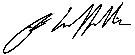 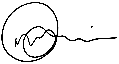 Position: ...Acting Joint CEO.......................................................Latest review/approved dated: .........7th April 2018.................. 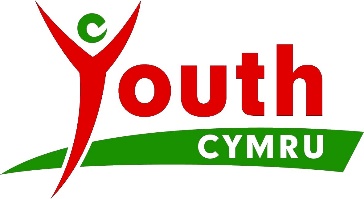 Disciplinary Policy and Procedure